SUNDAY6:00 pm	True Blue	Peace Lutheran Church
3530 Dayton-Xenia Road, Beavercreek , O, LC, L, 60-75 minutes (masks required in hallway)7:00 pm Surrender from Self Kettering 7th Day Adventist Church - 3939 Stonebridge Rd., Kettering CC,, O, L, LC 60-75minutes  MONDAY7:00 pm Living the Dream Xenia Church of Christ
444 Country Club Dr., Xenia , O, CC, R, 75 minutes7:00 pm Serenity Down South Restoration Church
63 East Franklin Street, Centerville , R, C, NC75 minutes   TUESDAY6:30 pm	One Step at a Time The Hope Spot 529 W Second St. Xenia , OH 45385    , O, R, 60 minutes7:00 pm  Entirely Ready Church of the Nazarene 4701 Far Hills Ave., Kettering, 75 min, CC, L, O    7:45 pm  New Alive Group Saint Mark’s Church
456 Woodman Drive Dayton O, R, 75 minutes MASKS Optional, Spaced Seating8:00 pm	Recovering Users  Abiding Christ Church, 326 Dayton-Yellow Springs Rd. Fairborn , O, D, 60 minutes WEDNESDAY7:00 pm  Guiding Principles Hillside Chapel 3515 Shakertown Rd., Beavercreek, Enter back of the building – not side  , C, L, G, H Rotating book study - 60 minutes 7:00 pm	Win on Wednesday  (WOW) Belmont United Methodist 2701 Smithville Road, Dayton O, CC, 60 minutes – MASKS Optional7:30 pm Fairborn Basic Text Study Recovery Plus Resource Center, 333 N. Broad St., Fairborn O, SS, BT, T 60 min 7:30 pm	Wednesday Women Warriors (WWW) ONLINE ONLY – virtual women’s meeting.  Zoom ID: 824 3729 2144  PW: 668509 – Just For Today Daily Meditation meeting, D 60-75 minutes THURSDAY7:00 pm A Place To Share Recovery Plus Resource Center, 333 N. Broad St., Fairborn O, R 75 min 7:00 pm	More is Being Revealed	Fairmont Presbyterian 3705 Far Hills Avenue, Kettering O, R, H, D 75 minutes   7:30 pm	Point of Freedom Alpha Community Church 806 Alpha Road, Beavercreek O, R, Candlelight - 60 min.FRIDAY8:00 pm Blinking Light Mosaic Church - 350 N. Fairfield Rd. Beavercreek , O, R, CC 75 minSATURDAY7:00 pm The War is Over St. George Episcopal Church (DOWNSTAIRS) 5520 Far Hills Avenue, Centerville  , O, R,  Candlelight - 75 min  7:30 pm Never Alone YS UMC, Yellow Springs United Methodist Church – 202 South Winter Street, Yellow Springs - O, D, 90 minutes.Meeting CODES:	O	Open Meeting: General Public may attend	G	Guiding Principles   LC	Living Clean Book   BT     Bring Text	C	Closed Meeting: For addicts only	D	Discussion: Topics are brought up and discussed	H	It Works, How & Why: Read and discuss	IP	Informational Pamphlet Discussion	L	Literature Discussion	R	Rotating Format	S	Speaker Meeting: addict shares experience	SS	Step Study	T	Basic Text Study: Read and discuss	CC	Chairmans Choice		Handicapped Accessible	NC	No children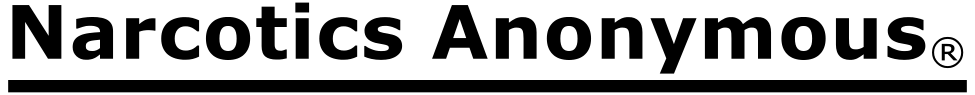 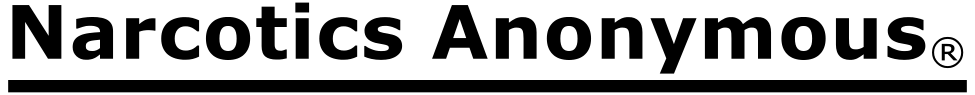 WHAT IS THE NA PROGRAM?We are not interested in what or how much you used or who your connections were, what you have done in the past, how much or how little you have, but only in what you want to do about your problem and how we can help. The newcomer is the most important person at any meeting, because we can only keep what we have by giving it away. We have learned from our group experience that those who keep coming to our meetings regularly stay cleanWHO IS AN ADDICT?Most of us do not have to think twice about this question. WE KNOW! Our whole life and thinking was centered in drugs in one form or another, the getting and using and finding ways and means to get more. Very simply an addict is a man or woman whose life is controlled by drugs. We are people in the grip of a continuing and progressive illness whose ends are always the same, jails, institutions, and death.Phone Numbers___________________________________________________________________________________________________________________________________________________________________________________________________________________________________________________________________________________________________________             Additional 24 HOUR INFO LINESOhio Region (800) 587-4232Dayton (937) 833-6262Cincinnati (513) 820-2947Central Ohio (614) 252-1700Hamilton/Middletown (513) 820-2725World Service Office (818) 773-9999INTERNET WEBSITESFive Rivers Area: fiveriversna.orgDayton Area: www.dascna.orgOhio Region: www.naohio.orgWorld Service: www.na.orgSERVICE SCHEDULE – online via ZoomArea Service Committee: 2pm
4th Sunday of each month
Bellbrook United Methodist Church
47 East Franklin Street, Bellbrook, OhioLocal Services Subcommittee: 4pm 3rd Sunday of each month (Hospitals & Institutions/Public Relations/ Phoneline/Outreach) Zoom Mtg Code:  819 1520 9763Outreach Subcommittee: 7:30pm Last Sunday monthlyZoom Mtg Code:  828 1263 4967Activities Subcommittee: 1 pm 3rd Sunday of each month Zoom Mtg Code:  852 5094 0821Go to www.fiveriversna.org to get into meetings virtually!Five Rivers Area of
Narcotics Anonymous Meeting Schedule Information: (937) 505-0705P.O. Box 340121Beavercreek, OH 45434Website: www.fiveriversna.orgEmail: info@fiveriversna.org  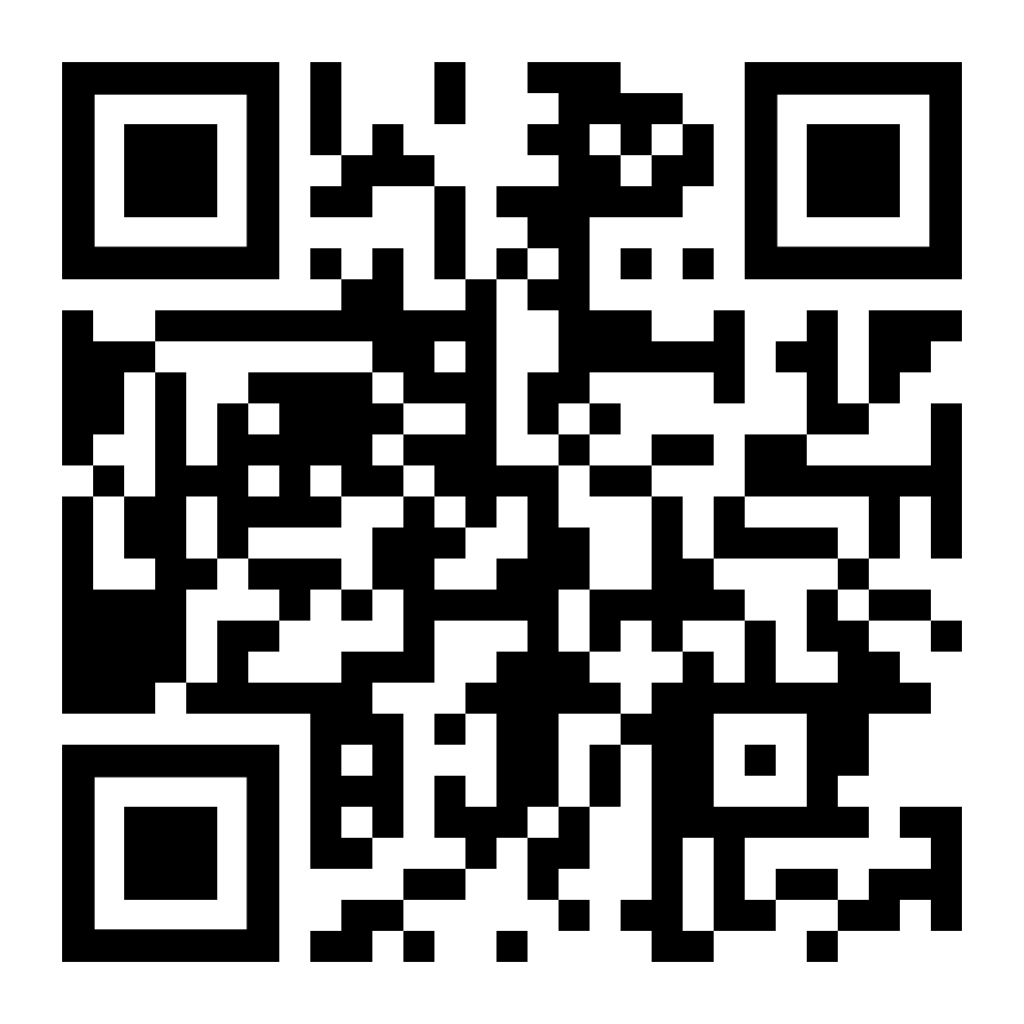 Hope Is Found Here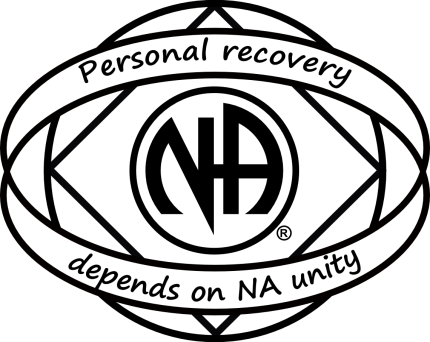 Updated April, 2024